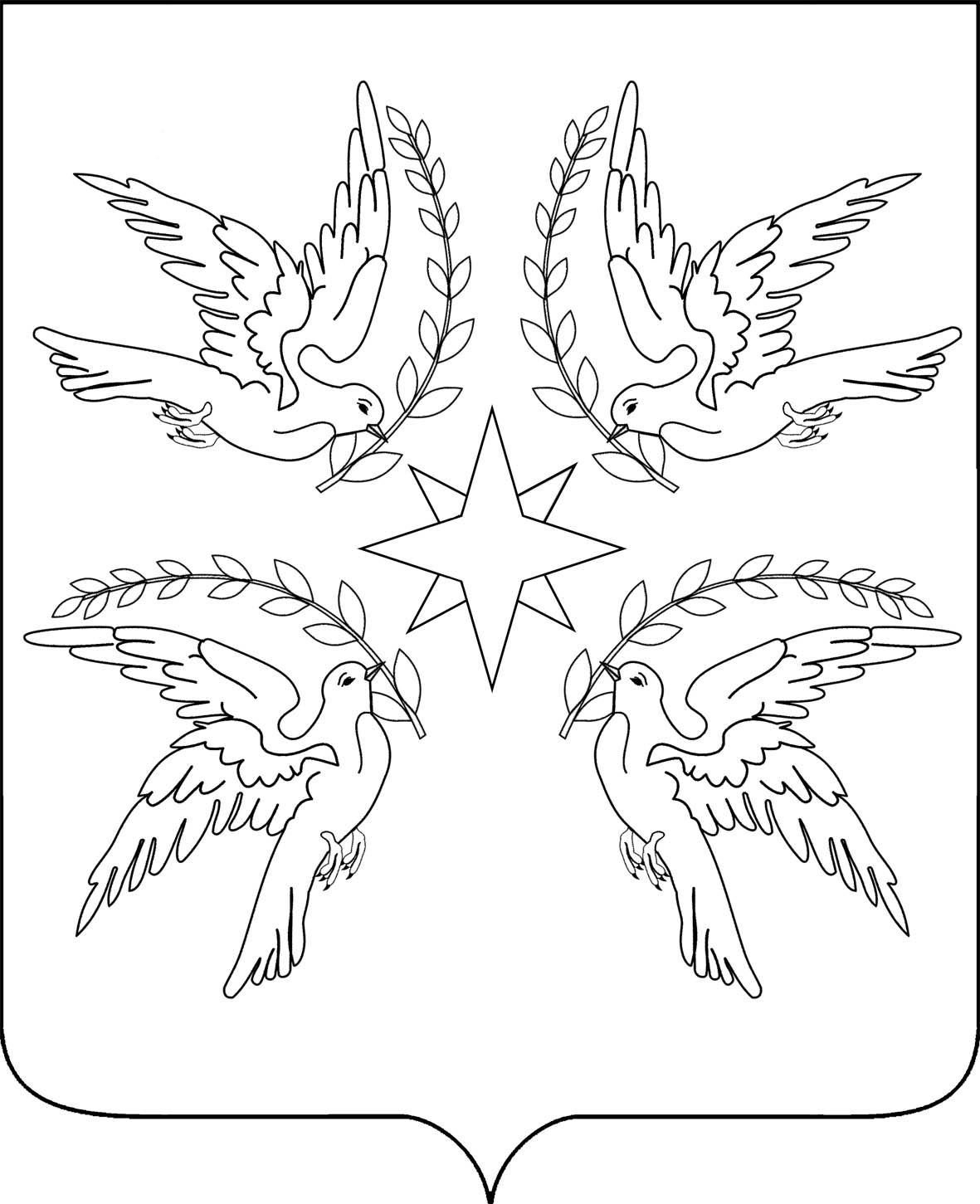 АДМИНИСТРАЦИЯ ДРУЖНЕНСКОГО СЕЛЬСКОГО ПОСЕЛЕНИЯБЕЛОРЕЧЕНСКОГО РАЙОНАПОСТАНОВЛЕНИЕот  28.12.2022                                                                                                   № 181поселок ДружныйО предоставлении отсрочки уплаты арендной платы по договорам аренды земельных участков, договоров аренды муниципального имущества, находящегося в государственной собственности, и собственности Дружненского сельского поселения  Белореченского района, на период прохождения военной службы или оказания добровольного содействия в выполнении задач, возложенных на Вооруженные Силы Российской Федерации На основании Распоряжения Правительства Российской Федерации от  15 октября 2022 года № 3046-р, в целях поддержки арендаторов земельных участков, арендаторов муниципального имущества, призванных на военную службу по мобилизации в Вооруженные Силы Российской Федерации в соответствии с указом Президента Российской Федерации от                                    21 сентября 2022 года № 647 «Об объявлении частичной мобилизации в Российской Федерации» или прохождение военную службу по контракту, заключенному в соответствии с пунктом 7 статьи 38 Федерального закона                     «О воинской и военной службе» либо заключившие контракт о добровольном содействии в выполнении задач, возложенных на Вооруженные Силы Российской Федерации, руководствуясь статьей 32 Устава Дружненского сельского поселения Белореченского района,  п о с т а н о в л я ю:1. Предоставить, в отношении договоров аренды земельных участков, договоров аренды муниципального имущества находящегося в казне Дружненского сельского поселения  Белореченского района, а также закрепленного на праве оперативного управления, на праве хозяйственного ведения за муниципальными учреждениями, предприятиями, находящихся в государственной собственности и собственности Дружненского сельского поселения  Белореченского района,  отсрочку уплаты арендной платы на период прохождения военной службы или оказания добровольного содействия в выполнении задач, возложенных на Вооруженные Силы Российской Федерации, на следующих условиях:1) отсутствие использования арендуемого по договору земельного участка, муниципального имущества в период прохождения военной службы или оказания добровольного содействия в выполнении задач, возложенных на Вооруженные Силы Российской Федерации;2) арендатор или его члены семьи, направляет арендодателю уведомление о предоставлении отсрочки уплаты арендной платы с приложением копий  документов, подтверждающих статус прохождения военной службы по частичной мобилизации в Вооруженных Силах Российской Федерации, или копии уведомления о заключении контракта о прохождении военной службы в соответствии с пунктом 7 статьи 38 Федерального закона либо контракта о добровольном содействии в выполнении задач, возложенных на Вооруженные Силы Российской Федерации, предоставленного федеральным органом исполнительной власти, с которым заключены указанные контракты;3) арендатору предоставляется отсрочка на период прохождения военной службы или оказания добровольного содействия в выполнении задач, возложенных на Вооруженные Силы Российской Федерации;4) задолженность по арендной плате подлежит уплате на основании дополнительного соглашения к договору аренды со дня окончания периода прохождения военной службы или оказания добровольного содействия в выполнении задач, возложенных на Вооруженные Силы Российской Федерации, поэтапно не чаще одного раза в месяц, равными платежами, размер которых не превышает размера половины ежемесячной арендной платы по договору аренды;5) не допускается установление дополнительных платежей, подлежащих уплате арендатором в связи с предоставлением отсрочки;6) не начисляются пени в связи с несоблюдением арендатором порядка и сроков внесения арендной платы на период прохождения лицом, военной службы или оказания добровольного содействия в выполнении задач, возложенных на Вооруженные Силы Российской Федерации;7) коммунальные платежи, связанные с арендуемым имуществом по договорам аренды, по которым арендатору представлена отсрочка уплаты арендной платы, в период такой отсрочки уплачивается арендодателем.2. Обеспечить расторжение договоров аренды земельных участков, договоров аренды муниципального имущества находящегося в казне муниципального образования Белореченский район, а также закрепленного на праве оперативного управления, на праве хозяйственного ведения за муниципальными учреждениями, предприятиями, находящихся в государственной собственности и собственности Дружненского сельского поселения  Белореченского района без применения штрафных санкций на следующих условиях:1) арендатор или члены его семьи направляют арендодателю уведомление о расторжения договора аренды с приложением копий документов, подтверждающих статус прохождения военной службы по частичной мобилизации в Вооруженных Силах Российской Федерации, или копии уведомления о заключении контракта о прохождении военной службы в соответствии с пунктом 7 статьи 38 Федерального закона либо контракта о добровольном содействии в выполнении задач, возложенных на Вооруженные Силы Российской Федерации, предоставленного федеральным органом исполнительной власти, с которым заключены указанные контракты; 2) договор аренды подлежит расторжению со дня получения арендодателем уведомления о расторжении договора аренды; 3) не начисляются штрафы, пени или иные меры ответственности в связи с расторжением договора аренды (в том числе в случаях, если такие меры предусмотрены договором аренды);3.  Общему отделу администрации Дружненского сельского поселения  Белореченского района (Марукян Л.Н.)  разместить настоящее постановление на официальном сайте администрации Дружненского сельского поселения  Белореченского района и  опубликовать настоящее постановление в средствах массовой информации.4. Контроль за выполнением настоящего постановления оставляю за собой.5. Постановление вступает в силу со дня его официального опубликования.ГлаваДружненского сельского поселенияБелореченского района                                                                    А.Н.ШипкоЛИСТ СОГЛАСОВАНИЯпроекта постановления администрацииДружненского сельского поселения Белореченского районаот № «О предоставлении отсрочки уплаты арендной платы по договорам аренды земельных участков, договоров аренды муниципального имущества, находящегося в государственной собственности, и собственности Дружненского сельского поселения  Белореченского района, на период прохождения военной службы или оказания добровольного содействия в выполнении задач, возложенных на Вооруженные Силы Российской Федерации »Проект подготовлен и  внесен:Финансовым отделом администрацииВедущий специалист финансового отдела                                            администрации Дружненского сельскогопоселения  Белореченского района                                                   Л.Г.КремневаПроект согласован:Начальник общего отдела администрации                                     Дружненского сельского поселенияБелореченского района                                                                     Л.В. Сорокина